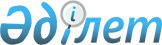 О признании утратившими силу постановлений Правительства Республики Казахстан от 11 декабря 2015 года № 997 "Об определении поставщика товара" и от 18 мая 2017 года № 274 "О внесении изменения в постановление Правительства Республики Казахстан от 11 декабря 2015 года № 997 "Об определении поставщика товара"Постановление Правительства Республики Казахстан от 25 июля 2018 года № 464.
      Правительство Республики Казахстан ПОСТАНОВЛЯЕТ:
      1. Признать утратившими силу:
      1) постановление Правительства Республики Казахстан от 11 декабря 2015 года № 997 "Об определении поставщика товара" (САПП Республики Казахстан, 2015 г., № 65-66-67, ст. 504);
      2) постановление Правительства Республики Казахстан от 18 мая 2017 года № 274 "О внесении изменения в постановление Правительства Республики Казахстан от 11 декабря 2015 года № 997 "Об определении поставщика товара" (САПП Республики Казахстан 2017 г., № 18, ст. 132).
      2. Настоящее постановление вводится в действие по истечении десяти календарных дней после дня его первого официального опубликования.
					© 2012. РГП на ПХВ «Институт законодательства и правовой информации Республики Казахстан» Министерства юстиции Республики Казахстан
				
      Премьер-Министр
Республики Казахстан

Б. Сагинтаев
